1– با رنگ کردن مربّع ها ، عدد های زیر را نشان بده .2– امروز 12 مهر است. هفت روز بعد چه روزی از ماه است ؟ ( روی محور نمایش بده ) 3– عدد های دو رقمی زیر را به عدد و حروف بنویس . الف ) رقم یکان 5 و رقم دهگان 4              رقم : ..............     حروف : ................ب ) رقم یکان 9 و رقم دهگان 7                 رقم : .............      حروف : ................ 4–  با توجه به شکل جدول ها را کامل کن . الف )                          یکی     ده تایی ب )                                یکی      ده تایی 5– فاطمه 14 توپ قرمز وآبی دارد. 5 تا از توپ ها قرمز هستند. چند توپ آبی است ؟ (با کمک شکل پاسخ بده )6– بزرگترین عدد دو رقمی که می توان با رقم های 7 و 5 نوشت ، چیست ؟بزرگترین : ....................                                     کوچکترین : ........................7– الگو های عددی زیر را ادامه بده ..... ، .... ، .... ، 24 ، 16 ، 818 ، 15 ، 12 ، .... ، .... ، ....8– یک عدد دو رقمی بنویس که رقم یکان آن 6 و رقم دهگان آن 2 تا بیشتر از یکانش باشد.9– محور زیر را مانند یک الگو ادامه بده. 10– عدد ها را به شکل مناسب خود وصل کن .40                    44                        1111–  با رسم چوب خط جواب ها را حساب کن .= 9 + 8= 8 + 7= 5 + 412– عقربه های کوچک ساعت را با توجه به الگوی ساعت ها رسم کن .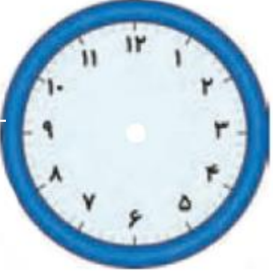 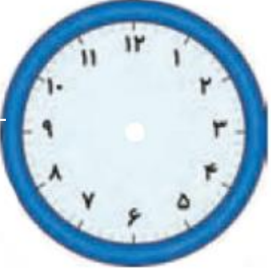 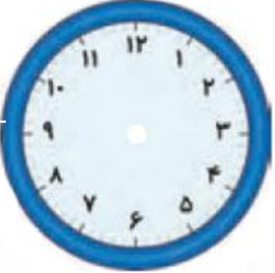 13– جمع های زیر را کامل کن .7 = .... + ....                  7 = .... + .....                 7 = ..... + ......               7 = ...... + .....  7 = .... + ....                7 = .... + .....                  7 = ...... + ......               7 = ..... + .... 14– با رقم های 8 و 9 چند عدد دو رقمی میتوانی بنویسی ؟ آن ها را بنویس .15– 5 بسته ی ده تایی مداد با 3 بسته ی ده تایی را روی هم ریختیم. به آن ها 4 تا یکی اضافه کردیم. حالا چند مداد داریم ؟                                                                                                                      یکی    ده تایی16– هفت دانش آموز در گروه سرود مدرسه هستند. 6 دانش آموز دیگر هم وارد گروه سرود شدند . ولی 3 نفر از آن ها از گروه سرود بیرون آمدند. حالا چند نفر عضو گروه سرود مدرسه هستند ؟ ( دلبندم میتوانی از شکل هم کمک بگیری )